Lesson Observation RecordLesson Observation RecordLesson Observation RecordLesson Observation RecordLesson Observation RecordLesson Observation RecordLesson Observation RecordTrainee:Trainee:School:School:Class:Class:Pupil Context:Pupil Context:Subject / Topic:Subject / Topic:Observer:Observer:Date:Date:Target(s) from last observation Target(s) from last observation Target(s) from last observation Target(s) from last observation Target(s) from last observation Target(s) from last observation Target(s) from last observation Fully MetPartially MetPartially MetPartially MetNot MetNo EvidenceNo EvidenceFocus of ObservationFocus of ObservationAgreed Targets (no more than 3)Agreed Targets (no more than 3)Agreed Targets (no more than 3)Agreed Targets (no more than 3)Agreed Targets (no more than 3)Agreed Targets (no more than 3)AOFRecord of formative evaluationRecord of formative evaluationRecord of formative evaluationRecord of formative evaluationRecord of formative evaluationRecord of formative evaluationRecord of formative evaluationRecord of formative evaluationAOF 1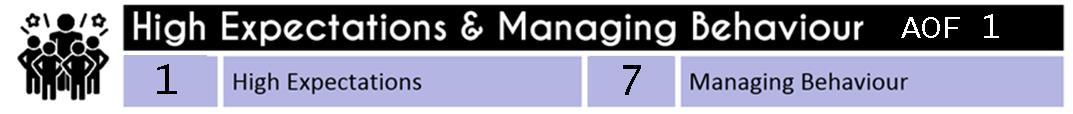 AOF 11 - * Communicated a belief in the academic potential of all pupils. * Demonstrated consistently high behavioural expectations. 1 - * Communicated a belief in the academic potential of all pupils. * Demonstrated consistently high behavioural expectations. 7 - * Developed a positive, predictable and safe environment for pupils. * Established effective routines and expectations.*Built trusting relationships.* Motivated pupils.7 - * Developed a positive, predictable and safe environment for pupils. * Established effective routines and expectations.*Built trusting relationships.* Motivated pupils.7 - * Developed a positive, predictable and safe environment for pupils. * Established effective routines and expectations.*Built trusting relationships.* Motivated pupils.7 - * Developed a positive, predictable and safe environment for pupils. * Established effective routines and expectations.*Built trusting relationships.* Motivated pupils.AOF 1EAOF 1MAOF 1WAOF 1TAOF 1ROFAOF 2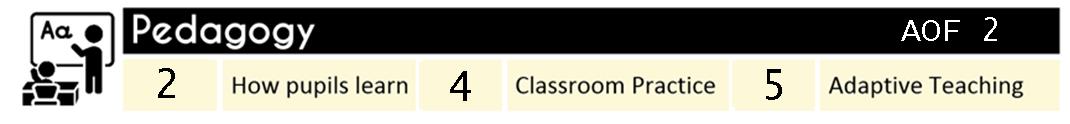 AOF 24 -* Avoided overloading working memory. * Built on pupil’s prior knowledge. * Increased the likelihood of material being retained. 4 - * Planned effective lessons. * Made good use of expositions, * Modelled effectively. * Stimulated pupil thinking and checked for understanding. 4 - * Planned effective lessons. * Made good use of expositions, * Modelled effectively. * Stimulated pupil thinking and checked for understanding. 5 - *Developed an understanding of different pupil needs. *Provided opportunity for all pupils to experience success. *Met individual needs without creating unnecessary workload. *Grouped pupils effectively.5 - *Developed an understanding of different pupil needs. *Provided opportunity for all pupils to experience success. *Met individual needs without creating unnecessary workload. *Grouped pupils effectively.5 - *Developed an understanding of different pupil needs. *Provided opportunity for all pupils to experience success. *Met individual needs without creating unnecessary workload. *Grouped pupils effectively.AOF 2EAOF 2MAOF 2WAOF 2TAOF 2ROFAOF 3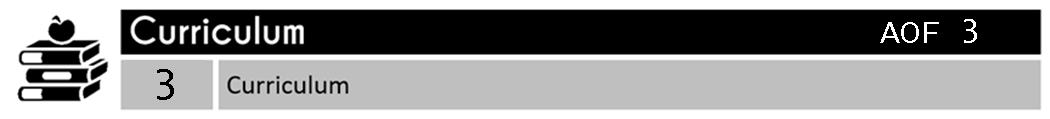 AOF 33 – *Delivered a carefully sequenced and coherent curriculum. *Supported pupils to build increasingly complex mental models. *Developed fluency. *Helped pupils apply knowledge and skills to other contexts. *Developed pupils’ literacy. 3 – *Delivered a carefully sequenced and coherent curriculum. *Supported pupils to build increasingly complex mental models. *Developed fluency. *Helped pupils apply knowledge and skills to other contexts. *Developed pupils’ literacy. 3 – *Delivered a carefully sequenced and coherent curriculum. *Supported pupils to build increasingly complex mental models. *Developed fluency. *Helped pupils apply knowledge and skills to other contexts. *Developed pupils’ literacy. 3 – *Delivered a carefully sequenced and coherent curriculum. *Supported pupils to build increasingly complex mental models. *Developed fluency. *Helped pupils apply knowledge and skills to other contexts. *Developed pupils’ literacy. 3 – *Delivered a carefully sequenced and coherent curriculum. *Supported pupils to build increasingly complex mental models. *Developed fluency. *Helped pupils apply knowledge and skills to other contexts. *Developed pupils’ literacy. 3 – *Delivered a carefully sequenced and coherent curriculum. *Supported pupils to build increasingly complex mental models. *Developed fluency. *Helped pupils apply knowledge and skills to other contexts. *Developed pupils’ literacy. AOF 3EAOF 3MAOF 3WAOF 3TAOF 3ROFAOF 4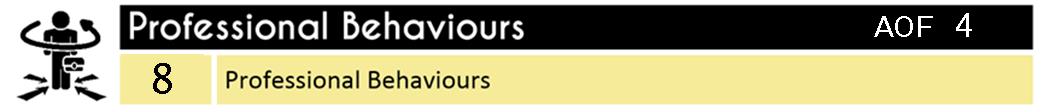 AOF 48- *Developed as a professional. *Built effective working relationships. *Managed workload and wellbeing. 8- *Developed as a professional. *Built effective working relationships. *Managed workload and wellbeing. 8- *Developed as a professional. *Built effective working relationships. *Managed workload and wellbeing. 8- *Developed as a professional. *Built effective working relationships. *Managed workload and wellbeing. 8- *Developed as a professional. *Built effective working relationships. *Managed workload and wellbeing. 8- *Developed as a professional. *Built effective working relationships. *Managed workload and wellbeing. AOF 4EAOF 4MAOF 4WAOF 4TAOF 4ROFAOF 5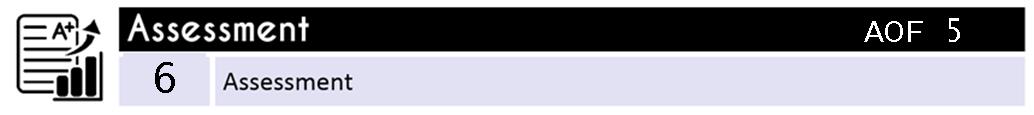 AOF 56 *Avoided common assessment pitfalls, *Checked prior knowledge and understanding during lessons. *Provided high-quality feedback. *Made marking manageable and effective. 6 *Avoided common assessment pitfalls, *Checked prior knowledge and understanding during lessons. *Provided high-quality feedback. *Made marking manageable and effective. 6 *Avoided common assessment pitfalls, *Checked prior knowledge and understanding during lessons. *Provided high-quality feedback. *Made marking manageable and effective. 6 *Avoided common assessment pitfalls, *Checked prior knowledge and understanding during lessons. *Provided high-quality feedback. *Made marking manageable and effective. 6 *Avoided common assessment pitfalls, *Checked prior knowledge and understanding during lessons. *Provided high-quality feedback. *Made marking manageable and effective. 6 *Avoided common assessment pitfalls, *Checked prior knowledge and understanding during lessons. *Provided high-quality feedback. *Made marking manageable and effective. AOF 5EEAOF 5MMAOF 5WWAOF 5TTAOF 5ROFROFRecord of EvidenceRecord of EvidenceRecord of EvidencePlanningStarterActivitiesMain Teaching ActivitiesAssessment / Plenary